Учитель: Почти все вы сталкивались в своей жизни с различными механизмами. Многие считают, что механизм – это что-то большое, однако некоторые механизмы совсем невелики и довольно просты. Независимо от размера, все они облегчают работу человека. Физические возможности человека ограничены, поэтому с древних времён человек часто использовал устройства, которые способны преобразовать силу человека в значительно большую силу, т.е. дают выигрыш в силе.  Такие механизмы называют «простыми механизмами».  Ребята, сейчас мы посмотррим несколько слайдов. После просмотра, вы должны  рассказать мне какие простые механизмы вы увидели и для чего они предназначены. Слайд  7-8Учитель. Так, что же такое простые  механизмы Простыми  механизмами  называют  приспособления,  которые  служат  для преобразования сил.Учитель: «Существует только шесть видов простых механизмов. (Слайд №9)   Рычаг, наклонная плоскость, блок, винт, ворот, клин.Основные – рычаг и наклонная плоскость, остальные четыре – блок, винт, ворот, клин – представляют собой вариации первых двух. (Учащиеся записывают виды простых механизмов в рабочие тетради.) Вопрос: Для чего нужны простые механизмы?Ответы учащихся: …..Учитель. «Дайте мне точку опоры, и я сдвину Землю». По преданию, эти гордые слова принадлежат греческому математику и механику Архимеду, который  жил больше двух тысяч лет назад и сделал немало открытий. Неужели Архимед был таким силачом? Нет, он не был силачом. Но он открыл закон рычага.А первым человеком, применившим рычаг, был наш далёкий предок, палкой сдвигавший с места тяжёлые камни в поисках съедобных корней. Оказывается, обыкновенная палка, имеющая точку опоры, вокруг которой её можно поворачивать, есть самый настоящий рычаг.Есть много свидетельств, что в древних странах - Вавилоне, Египте, Греции - строители использовали рычаги при подъёме и перевозке колонн статуй и огромных камней. Конечно они  и не догадывались о законе рычага, но знали, что рычаг в умелых руках превращает тяжелый груз в лёгкий.Рычаг - является составной частью почти каждой современной машины, станка. Экскаватор роет канаву - его железная “рука” с ковшом действует как рычаг. Шофёр меняет скорость автомобиля с помощью рычага переключения скоростей. Аптекарь развешивает порошки на очень точных весах, главная деталь этих весов - рычаг.Вскапывая грядки на огороде, лопата в наших руках тоже становится рычагом.  Всевозможные коромысла, рукоятки и вороты всё это рычаги.  Вопрос: Ребята,  теперь вы догадываетесь, что представляет собой рычаг? Ответ: палка, лом, доска. (Слайд №10-11)  Различают два вида рычагов Слайд №12 У рычага 1 рода неподвижная точка опоры располагается между линиями действия сил, а у рычага 2 рода она располагается по одну сторону от них.Слайд 13 Работа с учебником   (с.51 учебника рис.47-48.)Рассмотрим рисунок, где человек поднимает тяжелый груз, выясним, где ось рычага в первом и втором случае. В первом случае человек с силой F нажимает на конец лома В и таким образом поворачивает лом вокруг оси, приходящей через единственную неподвижную точку лома — точку его опоры О. Обратите внимание, сила F, с которой человек действует на рычаг (лом), меньше силы тяжести груза. Таким образом, человек получает выигрыш в силе. Во втором случае человек приподнимает конец лома, действует силой в точке В. Рычаг (лом) поворачивается вокруг точки — опоры лома (точка О, которая касается земли).И во втором случае человек прикладывает силу меньшую, чем вес груза, и получает выигрыш в силе.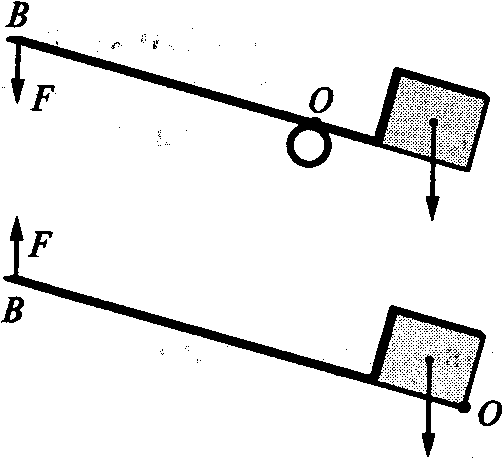 Учитель: Учитель вводит понятие «плечо силы»: (Слайд №14)  «Плечо силы – расстояние от точки опоры до прямой, вдоль которой действует сила. Плечо силы может обозначаться l,  или как отрезок. ОА – плечо силы F1; ОВ – плечо силы F2»(рис.1) 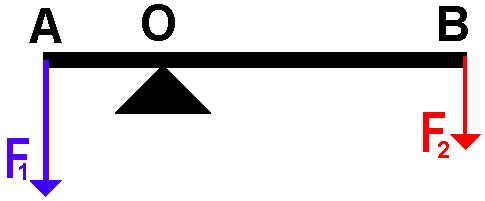      Учащиеся записывают определение и делают рисунок в тетради. Изобразим рычаг (рис.1), чертим в тетрадях .Точка   О – точка опоры рычага (ось вращения, которая расположена между точками приложения сил); точка А и точка В – точки приложения сил; F1 и F2 – силы, действующие на рычаг, направлены в одну сторону  Си: [F] = [Н] – Ньютон Учитель: Кратчайшее расстояние между точкой опоры и прямой, вдоль которой действует сила, называется плечом  (Показывает плечи на слайде.).  (Слайд 15)Чтобы найти плечо силы, надо из точки опоры опустить перпендикуляр на линию действия силы. Длина этого перпендикуляра и будет плечом данной силы, l1— плечо силы Fb, l2 — плечо силы F2. Измеряем силы, действующие на рычаг и плечи этих сил. Учитель: Посмотрите внимательно на (рис.1),  и ответьте мне на вопрос: "Как найти плечо силы? Назовите плечи сил F1 и F2 ."Ученик: Ответ: ОА – l1 – плечо силы F1ОВ – l2 – плечо силы F2; силы, действующие на рычаг, могут повернуть его вокруг оси в двух направлениях: по ходу или против часовой стрелки. Так сила F2 вращает рычаг по ходу часовой стрелки, а сила F1 вращает его против хода часовой стрелкеЛабораторное исследованиеУчитель: на демонстрационном столе находятся приборы (штатив, рычаг, грузики) установим рычаг в равновесии. Определим условия равновесия рычага, если по обе стороны действуют разные силыУченик: к рычагу по обе стороны от точки опоры подвешивают различные грузы так, чтобы рычаг оставался в равновесии. Действующие на рычаг силы равны весам этих грузов. Из рисунка видно, что сила в 2Н уравновешивает силу в 1Н. Обратите внимание на плечи сил. Какую закономерность вы наблюдаете?Вопрос: как такое могло случиться, что сила 1 Н  уравновесила силу в 2 Н? Ответ: плечи неравные.Вопрос: Во сколько раз сила, приложенная к правому концу рычага больше? А плечо этой силы во сколько раз меньше?Ответ: в 2 раза; в 2 раза.Итак, мы вывели «условие равновесия рычага».Учитель: Рычаг находится в равновесии тогда, когда силы, действующие на него, обратно пропорциональны плечам этих сил. (Слайд №16)  Это правило можно записать так:F1/ F2 =  I2/ I1  используя ,свойство пропорции найдём F1I1 = F2I2    произведение значения силы на её плечо называют моментом силы Единица момента силы – ньютон – метр (H м)Учитель: Правило равновесия рычага было  установлено Архимедом Физминутка (Слайд №17)  